          Powiatowy Urząd Pracy w Suchej Beskidzkiej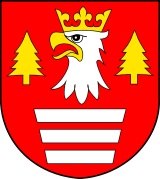 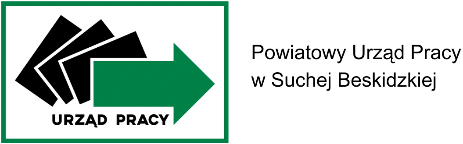 		        ul. Mickiewicza 31; 34-200 Sucha Beskidzka              Tel/fax 033/874-25-12;  www.suchabeskidzka.praca.gov.plZałącznik nr 1 do Zarządzenia Dyrektora PUP Nr Or.021.3.2024Zasady przyznawania środkówz Krajowego Funduszu Szkoleniowego w 2024 rokuSucha Beskidzka, dnia 05.02.2024r.Podstawy prawne: W sprawach nieuregulowanych niniejszymi Zasadami mają zastosowanie przepisy: Ustawa z dnia 20 kwietnia 2004 r. o promocji zatrudnienia i instytucjach rynku pracy  (tj. z 2023r., Dz. U. poz. 735 ze zm.), zwana dalej Ustawą. Ustawa z dnia 30 kwietnia 2004 r. o postępowaniu w sprawach dotyczących pomocy publicznej (Dz.U. z 2021r. poz. 793 ze zm.).Rozporządzenie Komisji (UE) nr 2023/2831 z dnia 13 grudnia 2023 r. w sprawie stosowania art. 107 i 108 Traktatu o funkcjonowaniu Unii Europejskiej do pomocy de minimis (Dz.U.UE.L.2023.2831 z dnia 2023.12.15 z późniejszymi zmianami);Rozporządzenie Ministra Rodziny Pracy i Polityki Społecznej z dnia 14 maja 2014. W sprawie przyznawania środków z Krajowego Funduszu Społecznego (Dz. U. z 2018r. poz. 117). Rozporządzenie Rady Ministrów z dnia 29 marca 2010 r. w sprawie zakresu informacji przedstawianych przez podmiot ubiegający się o pomoc de minimis (Dz. U. Nr 53, poz.311 z 2010r. ze zm.). Rozporządzenie Rady Ministrów z dna 11 czerwca 2010r. w spawie informacji składanych przez podmioty ubiegające się o pomoc de minimis w rolnictwie lub rybołówstwie (Dz. U. nr 121 poz. 810). Ustawa z dnia 23 kwietnia 1964 r. Kodeks Cywilny (tj. 2022 r., Dz. U. poz. 691 ze zm.). Ustawa z dnia 27 sierpnia 2009 r. o finansach publicznych (tj. z 2023r. poz. 1270 z późn. zm.). Ustawy z dnia 06 marca 2018r. Prawo przedsiębiorców (tj.Dz. U. z 2023,  poz. 221 z późn. zm.). Podstawowe pojęcia  Ilekroć w niniejszych zasadach jest mowa o: Pracodawcy – należy przez to rozumieć jednostkę organizacyjną, chociażby nie posiadała osobowości prawnej, a także osobę fizyczną, jeżeli zatrudniają one co najmniej jednego pracownika. Pracowniku – oznacza to osobę zatrudnioną wyłącznie na podstawie umowy o pracę, powołania, wyboru, mianowania lub spółdzielczej umowy o pracę, o której mowa w art. 2 ustawy z dnia 26 czerwca 1974 r. Kodeks Pracy. Osoba współpracująca z osobą prowadzącą działalność gospodarczą na własny rachunek nie jest pracodawcą ani nie jest pracownikiem. Pracownikiem nie jest również osoba wykonująca pracę na rzecz pracodawcy na postawie innej umowy  np. umowy zlecenie, umowy o dzieło. 1. Mikroprzedsiębiorstwie – należy przez to rozumieć przedsiębiorcę, który w co najmniej jednym z dwóch ostatnich lat obrotowych zatrudniał średniorocznie mniej niż 10 pracowników oraz jego roczny obrót netto ze sprzedaży towarów, wyrobów i usług oraz operacji finansowych nie przekroczył równowartości w złotych 2 milionów euro lub sumy aktywów jego bilansu sporządzonego na koniec jednego z tych lat nie przekroczyły równowartości w złotych 2 milionów euro, (art.  7 ust. 1 pkt 1 ustawy z dnia  6 marca 2018 r. Prawo przedsiębiorców);  Usługodawcy - oznacza to wykonawcę działań obejmujących kształcenie ustawiczne pracowników  i pracodawcy. Usługodawcą nie jest pracodawca, który samodzielnie realizuje ww. działania dla swoich pracowników. Przeciętnym wynagrodzeniu – należy przez to rozumieć przeciętne wynagrodzenie w poprzednim kwartale, od pierwszego dnia następnego miesiąca po ogłoszeniu przez Prezesa Głównego Urzędu Statystycznego w Dzienniku Urzędowym Rzeczypospolitej Polskiej „Monitor Polski”, na podstawie art. 20 pkt 2 ustawy z dnia 17 grudnia 1998 r. o emeryturach i rentach z Funduszu Ubezpieczeń Społecznych (Dz. U. z 2018 r. poz. 1270 z późn. zm.) Pomocy de minimis – pomoc udzielana zgodnie z rozporządzeniem Rozporządzenie Komisji (UE) nr 2023/2831 z dnia 13 grudnia 2023 r. w sprawie stosowania art. 107 i 108 Traktatu o funkcjonowaniu Unii Europejskiej do pomocy de minimis (Dz.U.UE.L.2023.2831 z dnia 2023.12.15 z późniejszymi zmianami) lub rozporządzeń Komisji (WE) nr 1408 i 717 wymienionych na wstępie niniejszych zasad.  Wniosku – oznacza to wniosek pracodawcy o przyznanie środków z Krajowego Funduszu Szkoleniowego na kształcenie ustawiczne pracodawców i pracowników na rok 2024. Urząd – oznacza –Powiatowy Urząd Pracy w Suchej Beskidzkiej. FP – oznacza – Fundusz Pracy. KFS – oznacza – Krajowy Fundusz Szkoleniowy Ustawie – należy przez to rozumieć ustawę z dnia 20 kwietnia 2004 r. o promocji zatrudnienia i instytucjach rynku pracy (t. j. Dz. U. z 2023 r., poz. 735 z późn.zm.). Zasady – należy przez to rozumieć niniejsze zasady przyznawania środków na dofinansowanie kształcenia ustawicznego z Krajowego Funduszu Szkoleniowego wprowadzone zarządzeniem Dyrektora PUP. Postanowienia ogólnePrzed przystąpieniem do wypełniania wniosku należy dokładnie zapoznać się z jego treścią, niniejszymi Zasadami oraz aktami prawnymi regulującymi wsparcie finansowe w ramach KFS.Wszystkie dokumenty należy na każdej stronie parafować a we wskazanych miejscach podpisać. Załączane kserokopie dokumentów należy potwierdzić czytelnym podpisem lub parafą wraz z imienną pieczątką oraz opatrzyć datą.Środki KFS przyznawane są na dany rok budżetowy. Oznacza to, że działania o których sfinansowanie ubiega się Pracodawca muszą się rozpocząć w roku 2024, ale nie wcześniej niż po zawarciu umowy z urzędem i być zapłacone w roku, w którym zostały przyznane środki. Pracodawca opłaca koszty kształcenia wraz z wkładem własnym (jeżeli dotyczy) dopiero po otrzymaniu dofinansowania ze strony Urzędu.Przyznanie pracodawcy dofinansowania kształcenia ustawicznego ze środków KFS ma charakter fakultatywny, co oznacza, że Urząd może, ale nie musi uwzględnić wniosku pracodawcy, jeżeli 
w wyniku przeprowadzonej analizy i oceny złożonego przez pracodawcę wniosku stwierdzi, iż jego realizacja nie spełniałaby określonych w naborze wymogów. Urząd w wyniku dokonanej analizy może podjąć z pracodawcą negocjacje, w wyniku których zaproponowana może zostać np. realizacja wniosku w części wnioskowanych działań lub ich realizacja po cenie niższej od wnioskowanej kwoty, odpowiadająca cenom rynkowym. Uzasadnienie konieczności skorzystania z tych środków musi być logiczne, wiarygodne i przekonywujące. Nieprzekonywujące uzasadnienie może być podstawą do nieuwzględnienia wniosku. W sytuacjach budzących wątpliwości, Urząd ma prawo zwrócić się do pracodawcy o wyjaśnienia 
do złożonego wniosku o finansowanie kształcenia. Niezłożenie wyjaśnień lub nieprzekonujące uzasadnienie będzie podstawą do nieuwzględnienia wniosku pracodawcy.Wybór instytucji edukacyjnej prowadzącej kształcenie ustawiczne lub przeprowadzającej egzamin pozostawia się do decyzji pracodawcy.Środki pochodzące z państwowego funduszu celowego, jakim jest Fundusz Pracy, a przekazane na finansowanie kosztów zadań realizowanych w ramach Krajowego Funduszu Szkoleniowego nie posiadają statusu wartości nieodpłatnych lub częściowo odpłatnych świadczeń finansowanych lub współfinansowanych ze środków budżetu państwa w ramach rządowych programów, a co za tym idzie nie są wyłączone z opodatkowania podatkiem dochodowym na podstawie art. 12 ust. 4 pkt 14 ustawy z dnia 15 lutego 1992 r. o podatku dochodowym od osób prawnych.Zgodnie z art. 43 ust. 1 pkt 29 lit. c ustawy o VAT (Dz. U. z 2018r. poz. 2174, z późn. zm.) oraz § 3 ust. 1 pkt 14 rozporządzenia Ministra Finansów w sprawie zwolnień od podatku od towarów i usług oraz warunków stosowania tych zwolnień (Dz. U. z 2018r. poz. 701 ) usługi kształcenia zawodowego lub przekwalifikowania zawodowego finansowane w co najmniej 70% ze środków publicznych są zwolnione od podatku od towarów i usług. Przedmiot i zakres finansowaniaŚrodki KFS w 2024r. przeznacza się w szczególności na realizację działań zgodnie z ustalonymi przez Ministra Rodziny Pracy i Polityki Społecznej oraz Radę Rynku Pracy priorytetami wydatkowania środków KFS na 2024 rok (szczegółowe omówienie priorytetów znajduje się w „Materiałach dla pracodawców” – stanowiących załącznik nr 3 do niniejszych Zasad):W ramach priorytetów ustalanych przez Ministra właściwego do spraw pracy – nabór podstawowy Wsparcie kształcenia ustawicznego w związku z zastosowaniem w firmach nowych procesów, technologii i narzędzi pracy;Wsparcie kształcenia ustawicznego w zidentyfikowanych w danym powiecie lub województwie zawodach deficytowych;Wsparcie kształcenia ustawicznego osób powracających na rynek pracy po przerwie związanej ze sprawowaniem opieki nad dzieckiem oraz osób będących członkami rodzin wielodzietnych;Wsparcie kształcenia ustawicznego w zakresie umiejętności cyfrowych;Wsparcie kształcenia ustawicznego osób pracujących w branży motoryzacyjnej;Wsparcie kształcenia ustawicznego osób po 45 roku życia;Wsparcie kształcenia ustawicznego skierowane do pracodawców zatrudniających cudzoziemców;Wsparcie kształcenia ustawicznego w zakresie zarządzania finansami i zapobieganie sytuacjom kryzysowym w przedsiębiorstwach;W ramach priorytetów Rady Rynku Pracy nabór w ramach  Rezerwy MinistraWsparcie kształcenia ustawicznego pracowników Centrów Integracji Społecznej, Klubów   Integracji Społecznej, Warsztatów Terapii Zajęciowej, Zakładów Aktywności Zawodowej, członków lub pracowników spółdzielni socjalnych oraz pracowników zatrudnionych w podmiotach posiadających status przedsiębiorstwa społecznego wskazanych na liście/rejestrze przedsiębiorstw społecznych prowadzonym przez MRiPS;Wsparcie kształcenia ustawicznego osób z orzeczonym stopniem niepełnosprawności;Wsparcie kształcenia ustawicznego osób, które mogą udokumentować wykonywanie przez co najmniej 15 lat prac w szczególnych warunkach lub o szczególnym charakterze, a którym nie przysługuje prawo do emerytury pomostowej;Wsparcie kształcenia ustawicznego w obszarach/branżach kluczowych dla rozwoju powiatu/województwa wskazanych w dokumentach strategicznych/planach rozwoju;W 2024r. Urząd przeznacza środki KFS na finansowanie kształcenia ustawicznego pracowników 
i pracodawcy, na które składają się:kursy i studia podyplomowe realizowane z inicjatywy pracodawcy lub za jego zgodą,egzaminy umożliwiające uzyskanie dokumentów potwierdzających nabycie umiejętności, kwalifikacji lub uprawnień zawodowych,badania lekarskie i psychologiczne wymagane do podjęcia kształcenia lub pracy zawodowej po ukończonym kształceniu,ubezpieczenie od następstw nieszczęśliwych wypadków w związku z podjętym kształceniem,diagnoza potrzeb szkoleniowych.Urząd może przyznać środki z KFS na sfinansowanie: kosztów kształcenia ustawicznego pracowników i pracodawcy, w wysokości:80% kosztów kształcenia ustawicznego, nie więcej jednak niż 300% przeciętnego wynagrodzenia w danym roku na jednego uczestnika, w przypadku pracodawcy nie- będącego mikroprzedsiębiorcą;100% kosztów kształcenia ustawicznego, nie więcej jednak niż 300% przeciętnego wynagrodzenia w danym roku na jednego uczestnika w przypadku mikroprzedsiębiorstw;Z uwagi na ograniczenia finansowe w 2024 roku urząd wprowadza dodatkowe kryteria oceny wniosków o których mowa w rozdziale „Kryteria oceny wniosków” w ust. 2 pkt 8.Pracodawca niebędący mikroprzedsiębiorcą, zobowiązany jest do wniesienia wkładu własnego w formie pieniężnej w wysokości co najmniej 20% udokumentowanych kosztów działań kształcenia ustawicznego w ramach KFS. Przy wyliczaniu wkładu własnego uwzględniane są wyłącznie koszty samego kształcenia ustawicznego. Nie podlegają natomiast uwzględnieniu pozostałe koszty, jakie ponosi pracodawca w związku z udziałem pracowników w kształceniu ustawicznym np.: wynagrodzenie za godziny nieobecności w pracy w związku z uczestnictwem w zajęciach, koszty delegacji w przypadku konieczności dojazdu do miejscowości innej niż miejsce pracy itp.W ramach KFS wyklucza się możliwość m.in.:refundacji wydatków poniesiony przez pracodawcę przed złożeniem i rozpatrzeniem wniosku,finansowania pracodawcy zaległych opłat za zrealizowane wsparcie,finansowania kształcenia ustawicznego pracownikom przebywającym na urlopie macierzyńskim, rodzicielskim lub wychowawczym (nie świadczącym pracy),finansowania kształcenia ustawicznego osób współpracujących przy prowadzeniu działalności gospodarczej, do których zalicza się: małżonka, dzieci własne lub dzieci drugiego małżonka i dzieci przysposobione, rodziców oraz macochę i ojczyma pozostających we wspólnym gospodarstwie domowym,finansowania szkoleń, które nie stanowią kształcenia ustawicznego lub których obowiązek przeprowadzenia wynika z odrębnych przepisów prawa (np. szkolenie pracowników w zakresie bhp, zajęcia integracyjne, staże, kursy w formie: konferencji, kongresu, sympozjum naukowego), finansowania szeroko rozumianego coachingu i kursów w formie coachingu indywidualnego,finansowania szkoleń z zakresu kompetencji miękkich (psychospołecznych, interpersonalnych, ogólnorozwojowych), jeżeli nie pozostają w ścisłym związku z branżą lub zawodem,finansowania szkoleń z zakresu języków obcych, jeżeli nie pozostają w ścisłym związku z branżą lub zawodem,finansowania kursów na prawo jazdy kat. A i B,finansowania kolejny raz kursu tematycznie takiego samego (dotyczy pracodawców, którzy w poprzednim roku korzystali z dofinansowania KFS i występują w 2024r. o kurs  z takim samym zakresem tematycznym dla tych samych osób) finansowania studiów wyższych i doktoranckich,finansowania badań wstępnych, kontrolnych i okresowych,finansowania  kosztów związanych z przejazdem, zakwaterowaniem i wyżywieniem (kosztem  kształcenia ustawicznego jest wyłącznie należność dla realizatora kształcenia ustawicznego w ramach form dostępnych z KFS),finansowania wsparcia dla osób zatrudnionych na podstawie umów cywilnoprawnych,finansowania kształcenia ustawicznego poza terytorium Rzeczypospolitej Polskiej,finansowania wsparcia udziałowcom spółek z ograniczoną odpowiedzialnością oraz członkom organów zarządzających spółek, jeżeli nie spełniają definicji pracownika,finansowania kosztów staży podyplomowych oraz szkoleń specjalizacyjnych lekarzy, lekarzy dentystów, pielęgniarek i położnych, ponieważ na ten cel przeznaczone są środki Funduszu Pracy, o których mowa w art. 108 ust.1 pkt 58 pkt 1f Ustawy,finansowania kształcenia ustawicznego funkcjonariuszy służb mundurowych,wystąpienia o środki dla pracodawcy i pracowników, którzy są w trakcie kształcenia  finansowanego z KFS (dotyczy umów zawartych lecz jeszcze nierozliczonych).finansowania kształcenia ustawicznego osób pełniących funkcje zarządcze w spółkach prawa handlowego (z wyjątkiem sytuacji, gdy są zatrudnione na umowę o pracę w spółce).Środki z KFS na sfinansowanie kosztów kształcenia ustawicznego pracowników i pracodawcy, udzielane pracodawcom prowadzącym działalność gospodarczą w rozumieniu prawa konkurencji Unii Europejskiej, stanowią pomoc de minimis, o której mowa we właściwych przepisach prawa Unii Europejskiej dotyczących pomocy de minimis oraz pomocy de minimis w rolnictwie lub rybołówstwie. W celu zapewnienia przejrzystości i transparentności udzielanego wsparcia Urząd nie przyzna środków z KFS pracodawcom zamierzającym samodzielnie realizować usługi edukacyjne dla własnych pracowników, jak również zleconych usługodawcy z którym pracodawca jest powiązany osobowo lub kapitałowo. Przez powiązania kapitałowe lub osobowe rozumie się wzajemne powiązania między Pracodawcą lub osobami upoważnionymi do zaciągania zobowiązań w imieniu Pracodawcy, polegające w szczególności na: uczestniczeniu w spółce jako wspólnik spółki cywilnej lub spółki osobowej,posiadaniu co najmniej 10% udziałów lub akcji,pełnieniu funkcji członka organu nadzorczego lub zarządzającego, prokurenta, pełnomocnika,pozostawaniu w związku małżeńskim, w stosunku pokrewieństwa lub powinowactwa w linii prostej, pokrewieństwa lub powinowactwa w linii bocznej do drugiego stopnia lub 
w stosunku przysposobienia, opieki lub kurateli.Podmioty uprawnione do ubiegania się o finansowanieO środki KFS może ubiegać się pracodawca, który zamierza inwestować w podnoszenie kwalifikacji lub kompetencji własnych i zatrudnionych pracowników, zapobiegania utracie zatrudnienia przez osoby pracujące, z powodu kwalifikacji i umiejętności nieadekwatnych do wymagań konkurencyjnego rynku pracy.O środki KFS nie może ubiegać się podmiot niezatrudniający pracowników. O środki KFS mogą ubiegać się pracodawcy, którzy mają siedzibę lub prowadzą działalność na terenie powiatu suskiego. Odpowiedni wpis w dokumentach lub rejestrach np. CEiDG), z zastrzeżeniem iż: Pracodawca posiadający swoją siedzibę na terenie powiatu suskiego może wnioskować o dofinansowanie kształcenia dla wszystkich pracowników, Pracodawca posiadający swoją siedzibę poza terenem powiatu suskiego może wnioskować o dofinansowanie tylko dla pracowników wykonujących pracę na terenie powiatu suskiego. Środki KFS nie będą przyznane pracodawcy, który na dzień złożenia wniosku:podlega obowiązkowi zwrotu kwoty stanowiącej równowartość udzielonej pomocy publicznej; co do której Komisja Europejska wydała decyzję o obowiązku zwrotu pomocy; był karany zakazem dostępu do środków, o których w art. 5 ust. 3 pkt 1 i 4 ustawy z dnia 27 sierpnia 2009r. o finansach publicznych;zalega z dostarczeniem dokumentów umożliwiających rozliczenie Umów zawartych w latach poprzedzających. Organizacja naboruPowiatowy Urząd Pracy w Suchej Beskidzkiej ogłasza nabór wniosków na stronie internetowej Urzędu www.suchabeskidzka.praca.gov.pl oraz na tablicach informacyjnych w siedzibie Urzędu osobno dla priorytetów ustalonych przez Ministra MRPiPS i przez Radę Rynku Pracy.Druki wniosku wraz z załącznikami dostępne będą na stronie internetowej Urzędu, tj. www.suchabeskidzka.praca.gov.pl  (Zakładka –  Dokumenty do pobrania/kategoria – pracodawcy i przedsiębiorcy/Nabór wniosków w ramach KFS w 2024r.Podstawę ubiegania się o przyznanie środków z KFS stanowi złożenie, na wskazanym obowiązującym w danym roku  druku, wypełnionego wniosku wraz z wymaganymi załącznikami. Wnioski przygotowane przy użyciu innego formularza pozostaną bez rozpatrzenia.Wypełniony wniosek wraz z wymaganymi załącznikami należy złożyć w terminie trwania naboru w formie papierowej osobiście lub za pośrednictwem operatpra pocztowego w sekretariacie Urzędu, tj. w pok. 30, ul. Mickiewicza 31, 34-200 Sucha Beskidzka bądź w formie elektronicznej za pomocą Platformy ePUAP. Adres skrytki urzędu na Platformie:  ePUAP: /PUPSUCHA/SkrytkaESP Wnioski złożone nie w terminie naboru pozostają bez rozpatrzenia.Za datę złożenia wniosku uznaje się datę jego wpływu do urzędu.Każdy wniosek złożony  w formie papierowej otrzyma indywidualny numer wpływu z rejestru korespondencji zaś złożony w formie elektronicznej otrzyma identyfikator nadawcy, znajdujący się w Urzędowym Poswiadczeniu Przedłożenia.Wniosek niepodpisany przez osobę umocowaną do reprezentowania Pracodawcy lub złożony nie w terminie naboru pozostanie bez rozpatrzenia.W przypadku, gdy wniosek jest wypełniony nieprawidłowo, pracodawca jest zobowiązany do jego poprawienia, w terminie nie krótszym niż 7 dni i nie dłuższym niż 14 dni od dnia otrzymania pisma wskazującego stwierdzone nieprawidłowości. Przy czym nieprawidłowo wypełniony wniosek oznacza wniosek, który został wypełniony oraz opatrzony wszystkimi wymaganymi załącznikami, ale zawiera braki, omyłki lub informacje wymagające doprecyzowania.Wniosek pozostawia się bez rozpatrzenia, w przypadku: niepoprawienia wniosku we wskazanym terminie lub, niedołączenia wymaganych załączników o których mowa w § 5.ust.2 rozporządzenia Ministra Pracy i Polityki Społecznej w sprawie przyznawania środków z Krajowego Funduszu Szkoleniowego.  Wniosek składa się w terminie naboru, a wnioskowane działania powinny być zaplanowane nie wcześniej niż w terminie 45 dni od dnia zamknięcia naboru.Jeden pracodawca składa jeden wniosek, w którym uwzględnia wszystkie działania, o których finansowanie się ubiega oraz wszystkie osoby, które chce nimi objąć.Pracodawca dołącza do wniosku:Dokumenty pozwalające na ocenę spełniania warunków dopuszczalności pomocy de minimis tj.: zaświadczenia lub oświadczenie o pomocy de minimis, w zakresie, o którym mowa w art. 37 ust. 1 pkt 1  i ust. 2 pkt 1 i 2 ustawy z dnia 30 kwietnia 2004 r. o postępowaniu w sprawach dotyczących pomocy publicznej (tj. z 2023r. poz. 702 z późn. zm.) – Załącznik nr 1 do wniosku (formularz o pomocy de minimis).Informacje określone w przepisach wydanych na podstawie art. 37 ust. 2a ustawy z dnia 30 kwietnia 2004 r. o postępowaniu w sprawach dotyczących pomocy publicznej – Załącznik nr 2 do wniosku ( oświadczenie o pomocy de minimis).Oświadczenie Wnioskodawcy – Załącznik nr 3 do wniosku.Program wybranego kursu, studiów podyplomowych lub zakresu egzaminu planowanych do realizacji w ramach kształcenia ustawicznego lub zakres egzaminu. W przypadku gdy pracodawca  wnioskuje o kilka różnych kursów  lub  różnych kierunków studiów  podyplomowych lub egzaminów   należy dołączyć  programy  kształcenia dla każdego kursu/  kierunku studiów podyplomowych lub zakres dla każdego egzaminu – Załącznik nr 4 do wniosku.Załącznik nr 5A – Oświadczenie o konieczności odbycia wnioskowanego szkolenia lub nabycia określonych umiejętności przez pracownika w związku z zastosowaniem w firmie nowych procesów, technologii i narzędzi pracy (składane tylko w przypadku wnioskowania o środki w ramach Priorytetu 1).Załącznik nr 5B Oświadczenie dotyczące planowanego kształcenia  w zawodach deficytowych  składane tylko w przypadku wnioskowania w ramach Priorytetu 2).Załącznik nr 5C - Oświadczenie dot. pracownika planowanego do objęcia kształceniem ustawicznym powracającym na rynek pracy po przerwie związanej ze sprawowaniem opieki nad dzieckiem oraz osób będących członkami rodzin wielodzietnych (składane tylko w przypadku wnioskowania o środki w ramach Priorytetu 3).Załącznik nr 5D – Oświadczenie pracodawcy dotyczące powiązania umiejętności cyfrowych z pracą wykonywaną przez pracownika kierującego na szkolenie (składane tylko w przypadku wnioskowania o środki w ramach Priorytetu 4).Załącznik nr 5E - Oświadczenie o konieczności podniesienia kwalifikacji dla pracowników branży motoryzacyjnej (składane tylko w przypadku wnioskowania o środki w ramach Priorytetu 5).Załącznik nr 5F - Oświadczenie pracodawcy dotyczące zatrudnienia pracownika powyżej 45 roku życia (składane tylko w przypadku wnioskowania w ramach Priorytetu 6).Załącznik nr 5G – Oświadczenie o zatrudnianiu cudzoziemców (składane tylko w przypadku wnioskowania w ramach Priorytetu 7). Załącznik nr 5H – Oświadczenie, że tematyka wnioskowanego szkolenia, jest związana z zarządzaniem finansami i zapobieganiem sytuacjom kryzysowym w przedsiębiorstwie oraz jest powiązane z pracą wykonywaną przez osobę kierowaną na szkolenie (składane tylko w przypadku wnioskowania w ramach Priorytetu 8).Załącznik nr 6  Zgoda na przetwarzanie danych osobowych. Załącznik nr 7 – Porównanie ofert rynkowych planowanych działań. Kopię dokumentu potwierdzającego oznaczenie formy prawnej – tylko w przypadku braku wpisu do Krajowego Rejestru Sądowego lub Centralnej Ewidencji i Informacji o Działalności Gospodarczej.Wzór dokumentu potwierdzającego kompetencje nabyte przez uczestników, wystawionego przez realizatora usługi kształcenia ustawicznego, o ile nie wynika on z przepisów powszechnie obowiązujących,Tylko w przypadku, gdy pracodawcę reprezentuje pełnomocnik, do wniosku załączyć należy pełnomocnictwo określające jego zakres i podpisane przez osoby uprawnione do reprezentacji pracodawcy. Pełnomocnictwo należy przedłożyć w oryginale, w postaci notarialnie potwierdzonej kopii lub kopii potwierdzonej za zgodność z oryginałem przez osobę lub osoby udzielające pełnomocnictwa. Podpis lub podpisy osób uprawnionych do występowania w obrocie prawnym w imieniu pracodawcy muszą być czytelne lub opatrzone pieczątkami imiennymi.Dokument na podstawie którego wybrany realizator usługi prowadzi pozaszkolne formy kształcenia ustawicznego – tylko jeśli informacja ta nie jest dostępna w publicznych rejestrach elektronicznych.Wnioski rozpatrywane są przez Komisję odpowiednio do tego celu powołaną przez Dyrektora urzędu. Wnioski złożone w terminie naboru, będą podlegały ocenie formalnej i merytorycznej.  Ocena formalna będzie ocena 0-1, zaś ocena merytoryczna będzie ocena punktową.    Po dokonaniu oceny wniosków przygotowana zostanie lista rankingowa. Wsparcie otrzymają wnioski wg kolejności, tj. od największej liczby zdobytych punktów. Lista rankingowa (podane zostaną numery wpływu z rejestru korespondencji) ogłoszona zostanie na stronie internetowej i w siedzibie PUP.  W przypadku, gdy wnioski otrzymają taką samą liczbę punktów o przyznaniu wsparcia decyduje kolejność wpływu na dziennik urzędowy PUP. W terminie do 30 dni od dnia złożenia wniosku Urząd powiadomi wnioskodawcę w formie pisemnej o sposobie rozpatrzenia wniosku. W przypadku negatywnego rozpatrzenia wniosku Urząd uzasadnia odmowę.  Kierowana do pracodawcy pisemna informacja o sposobie rozpatrzenia wniosku nie jest decyzją administracyjną w rozumieniu przepisów Kodeksu Postępowania Administracyjnego, tym samym nie przysługuje od niej odwołanie. Kryteria wyboru wniosków Wnioski nie spełniające wymogów formalnych pozostawia się bez rozpatrzenia. Przy rozpatrywaniu wniosków Urząd bierze pod uwagę następujące kryteria:  Zgodność dofinansowywanych działań z priorytetami wydatkowania KFS na rok 2024.  Zgodność kompetencji nabywanych przez uczestnika kształcenia z potrzebami lokalnego lub regionalnego rynku pracy. Relacja kosztu usługi wskazanej we wniosku w porównaniu z kosztami podobnych usług na rynku. Posiadanie przez wybranego realizatora usługi kształcenia ustawicznego certyfikatów jakości oferowanych usług. Plany pracodawcy dotyczące dalszego zatrudnienia wszystkich osób objętych wsparciem. Dotychczasową współpracę z PUP. Kryteria dodatkowe wynikające z ograniczeń finansowych urzędu, t.j.: limit wsparcia na Wnioskodawcę – maksymalnie 50 tys. PLN,  limit wsparcia na uczestnika – 8 tys. PLN,  limit form wsparcia na jednego uczestnika – 2 formy (np. 2 szkolenia),nie korzystanie w poprzednim roku ze wsparcia w ramach środków KFS.Spełnienie dodatkowych kryteriów przez wszystkich pracowników/pracodawcę objętych wnioskiem upoważnia do otrzymania dodatkowych punktów za każde kryterium.Warunki formalne oraz kryteria merytoryczne oraz ich wagi zostały opisane szczegółowo we „Wzorze karty oceny wniosku”, stanowiącej załącznik nr 1 i 2 do niniejszych Zasad. Ocena wniosku polega na badaniu: Zgodności dofinansowywanych działań z priorytetami wydatkowania KFS w 2024r., których opis znajduje się w „Materiałach dla pracodawców”, stanowiących załącznik nr 3 do niniejszych Zasad. Urząd może rozpatrzyć pozytywnie wniosek Pracodawcy, który nie wpisuje się w żaden z priorytetów jedynie wtedy, kiedy pozostaną w dyspozycji PUP środki po rozpatrzeniu wniosków spełniających priorytety.Zgodności kompetencji nabywanych przez uczestnika kształcenia z potrzebami lokalnego lub regionalnego rynku pracy. Należy wykazać zgodność kompetencji nabywanych przez uczestników kształcenia ustawicznego z potrzebami lokalnego lub regionalnego rynku pracy poprzez wskazanie w odpowiednim miejscu wniosku (pkt 8.4 wniosku):konkretnego zawodu deficytowego na terenie powiatu suskiego lub województwa małopolskiego, którego dana forma kształcenia ustawicznego dotyczy, w oparciu o badanie: „Barometr zawodów” – powiat suski https://barometrzawodow.pl/modul/prognozy-na-plakatach?publication=county&province=6&county=17&year=2024&form-group%5B%5D=all  lub „Barometr zawodów” – województwo małopolskie (https://barometrzawodow.pl/modul/prognozy-na-plakatach?publication=province&province=6&county=&year=2024&form-group%5B%5D=all lubodpowiedniego: Obszaru, Celu operacyjnego i Kluczowego działania na podstawie „Programu Rozwoju Powiatu Suskiego na lata 2021-2030. Powiat Suski 2030” https://powiatsuski.pl/rozwoj-powiatu/ (np.  Obszar priorytetowy 1 – Gospodarka, przedsiębiorczość i edukacja dostosowana do potrzeb rynku pracy, Cel operacyjny 1.2 – Promocja zatrudnienia i przedsiębiorczości mieszkańców z uwzględnieniem spójności społecznej, Kluczowe działanie 1.2.3 - Organizacja procesów podwyższania kwalifikacji, nabywania nowych umiejętności i/lub przekwalifikowania osób zgodnie z potrzebami pracodawców) lubodpowiedniego: Obszaru, Głównego kierunku polityki rozwoju i Głównego kierunku działań na podstawie „Strategii Rozwoju Województwa „Małopolska 2030” https://www.malopolska.pl/strategia-2030/ (np. Obszar II – Gospodarka, Główny kierunek polityki rozwoju – 3 Turystyka, Główny kierunek działań – 3.3.5  Wspieranie rozwoju kadr dla turystyki),w które wpisują się planowane działania.Kosztu usługi kształcenia ustawicznego wskazanej do sfinansowania ze środków KFS w porównaniu z kosztami podobnych usług dostępnych na rynku (zgodnie z załącznikiem nr 7 do Wniosku).Posiadania przez wszystkich realizatorów usługi kształcenia ustawicznego certyfikatu jakości oferowanych usług kształcenia ustawicznego. Nie ma listy dopuszczonych certyfikatów. Obowiązują te, które są powszechnie uznawane (kryterium badane na podstawie informacji zawartych w załączniku nr. 4 do wniosku). Przykładowy wykaz powszechnie obowiązujących certyfikatów/akredytacji zawiera załącznik nr 4 do Zasad.Planów pracodawcy dotyczących dalszego zatrudnienia wszystkich pracowników objętych wsparciem (pkt 8.3 wniosku).Spełniania przez Wnioskodawcę, wynikających z ograniczonych możliwości finansowych PUP, wszystkich dodatkowych kryteriów, tj.: limit wsparcia na Wnioskodawcę – maksymalnie 50tys.  limit wsparcia na uczestnika – 8 tys. PLN,  limit form wsparcia na jednego uczestnika – 2 formy (np. 2 szkolenia),nie korzystanie w poprzednim roku ze wsparcia w ramach środków KFS przez Wnioskodawcę. Dotychczasowej współpracy pracodawcy z PUP którzy w ostatnim roku, tj. 12 miesiącach poprzedzających dzień ogłoszenia o naborze wniosków, współpracowali z tut. Urzędem w realizacji usług i instrumentów rynku pracy, w szczególności: pośrednictwa pracy staży, prac interwencyjnych, ref. ZUS, szkoleń zawodowych, refundacja wynagrodzeń dla osób poniżej 30 roku życia, czy bonów stażowych i wywiązali się z deklarowanych zobowiązań.Najważniejsze postanowienia zawarte w umowieW przypadku pozytywnego rozpatrzenia wniosku Urząd zawiera z pracodawcą umowę o finansowanie działań obejmujących kształcenie ustawiczne pracowników i pracodawcy, określającą tryb i zasady wydatkowania przyznanych środków KFS. Pracodawca ma obowiązek realizowania wyłącznie działań wskazanych we wniosku i we wskazanej instytucji szkoleniowej. Każda zmiana danych wskazanych we wniosku wymaga pisemnej akceptacji Urzędu – pod groźbą nierozliczenia przyznanych środków.Umowa zawiera zobowiązanie Pracodawcy między innymi do: skierowania do działań, o których mowa w niniejszych zasadach, wyłącznie zatrudnionych przez siebie pracowników na podstawie umowy o pracę, powołania, wyboru, mianowania lub spółdzielczej umowy o pracę (Jeśli pracodawca chce uzyskać finansowanie kosztów podnoszenia kwalifikacji dla pracownika zatrudnionego na czas określony, powinien przedłużyć mu umowę o odpowiedni okres tak, aby osoba biorąca udział w podnoszeniu kwalifikacji, była zatrudniona minimum przez cały okres trwania danej formy kształcenia ustawicznego). zawarcia  z pracownikiem, któremu zostaną sfinansowane koszty kształcenia ustawicznego, umowy określającej prawa i obowiązki stron. Pracownik, który nie ukończył kształcenia ustawicznego finansowanego ze środków KFS z powodu rozwiązania przez niego umowy o pracę lub rozwiązania z nim umowy o pracę bez wypowiedzenia z winy pracownika (tzw. zwolnienie dyscyplinarne) zobowiązany jest zwrócić pracodawcy poniesione koszty, na zasadach określonych w umowie,  zwrotu poniesionych kosztów na kształcenie w ramach KFS Staroście, na zasadach określonych w umowie, w przypadku, o którym mowa w pkt. 2, wydatkowania środków na realizację działań z zakresu kształcenia ustawicznego zgodnie z przeznaczeniem i w terminie wskazanym w umowie, udokumentowania wszystkich działań zrealizowanych w ramach przyznanego dofinansowania poprzez dostarczenie do urzędu (w zależności od realizowanych działań) następujących dokumentów: rozliczenie przyznanych środków w ramach KFS na poszczególne formy kształcenia zgodnie ze wzorem załączonym do umowy, potwierdzonych za zgodność z oryginałem kopii zawartych z pracownikami umów dotyczących kształcenia ustawiczego w ramach środków KFS,  potwierdzonych za zgodność z oryginałem kopii zaświadczeń, certyfikatów lub innych dokumentów, potwierdzających rozpoczęcie i ukończenie przez skierowane osoby działań z zakresu kształcenia ustawicznego,  potwierdzonych za zgodność z oryginałem kopii polis ubezpieczenia od następstw nieszczęśliwych wypadków w związku z podjętym kształceniem, potwierdzonych za zgodność z oryginałem kopii faktur lub innych dokumentów księgowych o równoważnej wartości dowodowej wraz z dowodami płatności za wykonane działania obejmujące kształcenie ustawiczne, dane statystyczne dotyczące osób objętych kształceniem ustawicznym, w tym m.in.: liczby osób objętych działaniami finansowanymi z udziałem środków z KFS, w podziale według płci, wieku, tematyki kształcenia ustawicznego, poziomu wykształcenia oraz liczby osób pracujących w szczególnych warunkach lub wykonujących prace o szczególnym charakterze, liczby osób, które rozpoczęły kurs, studia podyplomowe lub przystąpiły do egzaminu – finansowane z udziałem środków z KFS, liczby osób, które ukończyły z wynikiem pozytywnym kurs, studia podyplomowe lub zdały egzamin – finansowane z udziałem środków z KFS, udokumentowania wnoszonego wkładu własnego, jeżeli nie jest Mikroprzedsiębiorcą, zawiadamiania Urzędu w formie pisemnej o każdej planowanej zmianie mającej wpływ na realizację zobowiązań  wynikających z zawartej umowy, zwrotu przyznanych w ramach KFS środków w przypadku: nieukończenia kształcenia ustawicznego przez uczestnika, niewykorzystania środków lub wykorzystania niezgodnie z przeznaczeniem. Za dzień dokonania zwrotu finansowania, uznaje się dzień wpływu środków na rachunek Powiatowego Urzędu Pracy w Suchej Beskidzkiej. Do umowy załącza się wniosek, który stanowi integralną część umowy. Terminy, sposób rozliczenia i zwrotu dofinansowaniaSzczegółowe zasady rozliczania oraz zwrotu środków z KFS określa zawarta z pracodawcą umowa. Pracodawca dokonuje rozliczenia otrzymanych środków w terminie do 14 dni od daty zakończenia ostatniego działania. Rozliczenie musi dokumentować wykonanie wszystkich działań zrealizowanych w ramach przyznanego dofinansowania kształcenia ustawicznego i zawierać w szczególności dokumenty wymienione w części V ust. 2 pkt 5 Umowy. Urząd w terminie do 30 dni od przedłożenia rozliczenia przez pracodawcę dokonuje weryfikacji prawidłowości przedłożonego rozliczenia, a o jego wynikach informuje pracodawcę pisemnie. Pracodawca w przypadku niewykorzystania środków dokonuje ich zwrotu niezwłocznie po powzięciu informacji o braku możliwości ich wykorzystania.  Zwrot niewykorzystanych środków jest równoznaczny ze zmniejszeniem kwoty finansowania działań obejmujących kształcenie ustawiczne pracowników z KFS. Niewłaściwe wykorzystanie dofinansowania i wypowiedzenie umowyW przypadku, gdy na podstawie dokonanego rozliczenia, czynności kontrolnych lub innych okoliczności zostanie stwierdzone, że:   pracodawca nie zwrócił w terminie niewykorzystanych w całości środków, nie wykorzystał środków lub wykorzystał je niezgodnie z przeznaczeniem,  pracodawca nie poddał się kontroli,  naruszono postanowienia umowy skutkujące niemożnością lub niecelowością jej prawidłowej realizacji, w szczególności: w celu uzyskania dofinansowania przedstawiono fałszywe lub niepełne oświadczenia lub dokumenty, poświadczono nieprawdę, Urząd może wypowiedzieć umowę ze skutkiem natychmiastowym, bez wypłaty jakichkolwiek odszkodowań oraz wezwać pracodawcę do zwrotu całości lub części kwoty otrzymanego dofinansowania wraz z odsetkami ustawowymi naliczonymi od dnia wypłaty tych środków. Pracodawca dokonuje zwrotu na pisemne wezwanie Urzędu, w terminie 14 dni kalendarzowych od dnia doręczenia wezwania do zapłaty, na rachunek bankowy wskazany przez Urząd. W przypadku, gdy pracodawca nie dokona zwrotu w wyznaczonym terminie, Urząd podejmie czynności zmierzające do odzyskania należnych środków, z wykorzystaniem dostępnych środków prawnych. Koszty czynności zmierzających do odzyskania nieprawidłowo wykorzystanych środków dofinansowania obciążają pracodawcę. Kontrola Urząd jest uprawniony do przeprowadzenia kontroli u pracodawcy w zakresie przestrzegania postanowień umowy, wydatkowania środków z KFS zgodnie z przeznaczeniem, właściwego dokumentowania oraz rozliczania otrzymanych i wydatkowanych środków. Dla celów kontroli Urząd może żądać danych, dokumentów i udzielania wyjaśnień. Pracodawca jest zobowiązany umożliwić przeprowadzenie tej kontroli oraz udostępnić niezbędne dokumenty i udzielić wszelkich informacji i wyjaśnień odnoszących się do danych zawartych  w niniejszej umowie. Ochrona danych osobowych Przetwarzanie danych osobowych realizowane jest zgodnie z ustawą z dnia 10 maja 2018 r. o ochronie danych osobowych oraz na  podstawie Rozporządzenia Parlamentu Europejskiego  i Rady (UE) 2016/679 z dnia 27 kwietnia 2016 r. w sprawie ochrony osób fizycznych w związku z przetwarzaniem danych osobowych i w sprawie swobodnego przepływu takich danych oraz uchylenia dyrektywy 95/46/WE (ogólne rozporządzenie o ochronie danych) Dz.U.UE.L.2016.119.1. Pracodawca składając Wniosek o przyznanie środków z Krajowego Funduszu Szkoleniowego na finansowanie kosztów kształcenia ustawicznego zobligowany jest pozyskać zgodę na zbieranie, przetwarzanie, udostępnianie i archiwizowanie danych osobowych przez Powiatowy Urząd Pracy w Suchej Beskidzkiej od wszystkich potencjalnych uczestników kształcenia ustawicznego dla celów związanych z rozpatrzeniem wniosku oraz z realizacją umowy, o której mowa w § 7  Rozporządzenia Ministra Pracy i Polityki Społecznej z dnia 14 maja 2014 r. w sprawie przyznawania środków z Krajowego Funduszu Szkoleniowego, zgodnie z ustawą o ochronie danych osobowych. Postanowienia końcowe Zmian niniejszych Zasad dokonuje Dyrektor Urzędu. W uzasadnionych przypadkach Dyrektor Urzędu może podjąć decyzję o odstępstwie od postanowień zawartych w niniejszych Zasadach. Spory wynikające z zawartych umów rozstrzyga sąd właściwy miejscowo dla siedziby Powiatowego Urzędu Pracy w Suchej Beskidzkiej.  Załączniki:Wzór karty oceny formalnej wniosku.Wzór karty oceny merytorycznej wniosku.Materiały dla pracodawców.Wykaz powszechnie obowiązujących certyfikatów.Dyrektor PUPw Suchej BeskidzkiejZałącznik nr 1 do ZasadWzór karty oceny  formalnej wnioskuZałącznik nr 2 do ZasadWzór karty oceny  merytorycznej wnioskuZałącznik nr 3 do ZasadMateriały dla pracodawców – priorytety KFS w 2024r.Minister właściwy ds. pracy określił następujące priorytety wydatkowania KFS w 2024r: Priorytety tzw. „puli Ministra” Wsparcie kształcenia ustawicznego w związku z zastosowaniem w firmach nowych procesów, technologii i narzędzi pracy;Wsparcie kształcenia ustawicznego w zidentyfikowanych w danym powiecie lub województwie zawodach deficytowych;Wsparcie kształcenia ustawicznego osób powracających na rynek pracy po przerwie związanej ze sprawowaniem opieki nad dzieckiem oraz osób będących członkami rodzin wielodzietnych;Wsparcie kształcenia ustawicznego w zakresie umiejętności cyfrowych;Wsparcie kształcenia ustawicznego osób pracujących w branży motoryzacyjnej;Wsparcie kształcenia ustawicznego osób po 45 roku życia;Wsparcie kształcenia ustawicznego skierowane do pracodawców zatrudniających cudzoziemców;Wsparcie kształcenia ustawicznego w zakresie zarządzania finansami i zapobieganie sytuacjom kryzysowym w przedsiębiorstwach;Komentarz do stosowania priorytetów wydatkowania KFS w 2024 rokuPRIORYTETY MINISTRA DS. PRACY WYDATKOWANIA 80% ŚRODKÓW KFSPriorytet 1) tj. wsparcie kształcenia ustawicznego w związku z zastosowaniem w firmach nowych procesów, technologii i narzędzi pracy; bez zmian w stosunku do roku 2023Przez „nowe procesy, technologie czy narzędzia pracy” w niniejszym priorytecie należy rozumieć procesy, technologie, maszyny czy rozwiązania nowe dla wnioskodawcy a nie dla całego rynku. Przykładowo maszyna istniejąca na rynku od bardzo wielu lat ale, niewykorzystywana do tej pory w firmie wnioskodawcy jest w jego przypadku „nową technologią czy narzędziem pracy”. Wnioskodawca, który chce spełnić wymagania priorytetu powinien udowodnić, że w ciągu jednego roku przed złożeniem wniosku bądź w ciągu trzech miesięcy po jego złożeniu zostały/zostaną zakupione nowe maszyny i narzędzia, bądź będą wdrożone nowe procesy, technologie i systemy, a osoby objęte kształceniem ustawicznym będą wykonywać nowe zadania związane z wprowadzonymi/ planowanymi do wprowadzenia zmianami. Należy jednak pamiętać, że wskazane wyżej terminy nie są sztywne. Ostateczna decyzja w tej sprawie należy do urzędu pracy i zależy przede wszystkim od jednostkowej oceny sytuacji (np. termin dostawy sprzętu, dostępne terminy szkolenia). Nie przygotowano zamkniętej listy dokumentów, na podstawie których powiatowy urząd pracy ma zdecydować, czy złożony wniosek wpisuje się w priorytet. Stosowna decyzja ma zostać podjęta na podstawie jakiegokolwiek wiarygodnego dla urzędu dokumentu dostarczonego przez wnioskodawcę, np. kopii dokumentów zakupu, decyzji dyrektora/ zarządu o wprowadzeniu norm ISO, itp., oraz logicznego i wiarygodnego uzasadnienia. Decyzja należy do urzędu. Wsparciem kształcenia ustawicznego w ramach priorytetu można objąć jedynie osobę, która w ramach wykonywania swoich zadań zawodowych/ na stanowisku pracy korzysta lub będzie korzystała z nowych technologii i narzędzi pracy lub wdrażała nowe procesy.Priorytet 2) tj. wsparcie kształcenia ustawicznego w zidentyfikowanych w danym powiecie lub województwie zawodach deficytowych; bez zmian w stosunku do lat poprzednichPrzyjęte sformułowanie niniejszego priorytetu pozwala na sfinansowanie kształcenia ustawicznego w zakresie umiejętności ogólno-zawodowych (w tym tzw. kompetencji miękkich), o ile powiązane są one z wykonywaniem pracy w zawodzie deficytowym. Należy zwrócić uwagę, że granica pomiędzy szkoleniami zawodowymi a tzw. „miękkimi” nie jest jednoznaczna. Przykładowo: szkolenie dotyczące umiejętności autoprezentacji i nawiązywania kontaktów interpersonalnych dla sprzedawcy czy agenta nieruchomości jest jak najbardziej szkoleniem zawodowym. Podobnie przy szkoleniach językowych –dla kierowcy TIR-a jeżdżącego na trasach międzynarodowych kurs języka obcego jest szkoleniem zawodowym. W takich przypadkach kluczową rolę odgrywa uzasadnienie odbycia szkolenia i na tej podstawie powiatowy urząd pracy będzie mógł podjąć decyzję co do przyznania dofinansowania.Wnioskodawca, który chce spełnić wymagania niniejszego priorytetu powinien udowodnić, że wskazana forma kształcenia ustawicznego dotyczy zawodu deficytowego na terenie danego powiatu bądź województwa. Oznacza to zawód zidentyfikowany jako deficytowy w oparciu o wyniki najbardziej aktualnych badań/ analiz, takich jak np.:✓„Monitoring zawodów deficytowych i nadwyżkowych” (Raport lub Informacja sygnalna),✓„Barometr zawodów”,✓„Zarejestrowani bezrobotni oraz wolne miejsca pracy i miejsca aktywizacji zawodowej według zawodów i specjalności (...), ✓badania realizowane przez same urzędy ze środków KFS lub w ramach projektów finansowanych z EFS, w tym także badania dotyczące perspektyw rozwoju branż,✓plany i strategie rozwoju (np. planowane inwestycje strategiczne). Urząd pracy przed ogłoszeniem naboru wniosków powinien zdecydować, czy będzie brał pod uwagę sytuację tylko terenu powiatu czy całego województwa oraz wybrać konkretne badania, na które będzie powoływał się przy ocenie składanych wniosków.Wyniki badań, które powiatowy urząd pracy będzie wykorzystywał przy analizie wniosków pracodawców powinny być ogólnodostępne. Pracodawcy powinni mieć możliwość zapoznania się z nimi najpóźniej w momencie ogłoszenia naboru wniosków.Urząd pracy w momencie ogłaszania naboru wniosków powinien wskazać ścieżkę dostępu do danych, które będą podstawą do oceny, czy wniosek dotyczy zawodów, na które obserwowane jest i będzie zapotrzebowanie.Pracodawca wnioskujący o dofinansowanie kształcenia ustawicznego pracowników zatrudnionych na terenie innego powiatu lub województwa niż siedziba powiatowego urzędu pracy, w którym składany jest wniosek o dofinansowanie, powinien wykazać, że zawód jest deficytowy dla miejsca wykonywania pracy. PUP powinien określić przy naborze czy będzie analizował sytuację powiatu czy województwa właściwego dla wykonywania pracy.Priorytet 3) tj. Wsparcie kształcenia ustawicznego osób powracających na rynek pracy po przerwie związanej ze sprawowaniem opieki nad dzieckiem oraz osób będących członkami rodzin wielodzietnych – bez zmian w stosunku do roku 2023Przyjęty zapis priorytetu pozwala na sfinansowanie niezbędnych form kształcenia ustawicznego osobom (np. matce, ojcu, opiekunowi prawnemu), które powracają na rynek pracy po przerwie spowodowanej sprawowaniem opieki nad dzieckiem. Priorytet adresowany jest do osób, które w ciągu jednego roku przed datą złożenia wniosku o dofinansowanie podjęły pracę po przerwie spowodowanej sprawowaniem opieki nad dzieckiem. Dostępność do priorytetu nie jest warunkowana powodem przerwy w pracy tj. nie jest istotne czy był to urlop macierzyński, wychowawczy czy zwolnienie na opiekę nad dzieckiem. Nie ma również znaczenia długość przerwy w pracy jak również to czy jest to powrót do pracodawcy sprzed przerwy czy zatrudnienie u nowego pracodawcy. Wnioskodawca powinien do wniosku dołączyć oświadczenie, że potencjalny uczestnik szkolenia spełnia warunki dostępu do priorytetu bez szczegółowych informacji mogących zostać uznane za dane wrażliwe np. powody pozostawania bez pracy. Priorytet adresowany jest także do osób, które mają na utrzymaniu rodziny 3+ bądź są członkami takich rodzin, ma na celu zachęcić te osoby do inwestowania we własne umiejętności i kompetencje, a przez to dać im szanse na utrzymanie miejsca pracy. Z dofinansowania w ramach priorytetu mogą skorzystać członkowie rodzin wielodzietnych, którzy na dzień złożenia wniosku posiadają Kartę Dużej Rodziny bądź spełniają warunki jej posiadania. Należy pamiętać, że dotyczy to zarówno rodziców i ich małżonków, jak i pracujących dzieci pozostających z nimi w jednym gospodarstwie domowym. Prawo do posiadania Karty Dużej Rodziny przysługuje wszystkim rodzicom oraz małżonkom rodziców, którzy mają lub mieli na utrzymaniu łącznie co najmniej troje dzieci. Przez rodzica rozumie się także rodzica zastępczego lub osobę prowadzącą rodzinny dom dziecka. 16 Prawo do Karty Dużej Rodziny przysługuje także dzieciom: ✓ w wieku do 18. roku życia, ✓ w wieku do 25. roku życia – w przypadku dzieci uczących się w szkole lub szkole wyższej, ✓ bez ograniczeń wiekowych w przypadku dzieci legitymujących się orzeczeniem o umiarkowanym lub znacznym stopniu niepełnosprawności, ale tylko w przypadku, gdy w chwili składania wniosku w rodzinie jest co najmniej troje dzieci spełniających powyższe warunki. Należy pamiętać, że prawo do posiadania Karty Dużej Rodziny nie przysługuje rodzicowi, którego sąd pozbawił władzy rodzicielskiej lub któremu sąd ograniczył władzę rodzicielską przez umieszczenie dziecka w pieczy zastępczej, chyba że sąd nie pozbawił go władzy rodzicielskiej lub jej nie ograniczył przez umieszczenie dziecka w pieczy zastępczej w stosunku do co najmniej trojga dzieci, prawo to nie przysługuje również rodzicowi zastępczemu lub prowadzącemu rodzinny dom dziecka, w przypadku gdy sąd orzekł o odebraniu im dzieci z uwagi na niewłaściwe sprawowanie pieczy zastępczej. Karta jest przyznawana niezależnie od dochodu w rodzinie. Prawo do posiadania Karty przysługuje członkowi rodziny wielodzietnej, który jest: ✓ osobą posiadającą obywatelstwo polskie, mającą miejsce zamieszkania na terytorium Rzeczypospolitej Polskiej; ✓ cudzoziemcem mającym miejsce zamieszkania na terytorium Rzeczypospolitej Polskiej na podstawie zezwolenia na pobyt stały, zezwolenia na pobyt rezydenta długoterminowego Unii Europejskiej, zezwolenia na pobyt czasowy udzielony w związku z okolicznością, o której mowa w art. 159 ust. 1 oraz art. 186 ust. 1 pkt. 3 ustawy z dnia 12 grudnia 2013 r. o cudzoziemcach (Dz.U. z 2020 r. poz. 35), lub w związku z uzyskaniem w Rzeczypospolitej Polskiej statusu uchodźcy lub ochrony uzupełniającej, jeżeli zamieszkuje z członkami rodziny na terytorium Rzeczypospolitej Polskiej; ✓ mającym miejsce zamieszkania na terytorium Rzeczypospolitej Polskiej obywatelem państwa członkowskiego Unii Europejskiej, państwa członkowskiego Europejskiego Porozumienia o Wolnym Handlu (EFTA) – strony umowy o Europejskim Obszarze Gospodarczym lub Konfederacji Szwajcarskiej oraz członkom jego rodziny w rozumieniu art. 2 pkt. 4 ustawy z dnia 14 lipca 2006 r. o wjeździe na terytorium Rzeczypospolitej Polskiej, pobycie oraz wyjeździe z tego terytorium obywateli państw członkowskich Unii Europejskiej i członków ich rodzin (Dz.U. z 2019 r. poz. 293), posiadającym prawo pobytu lub prawo stałego pobytu na terytorium Rzeczypospolitej Polskiej. Uwaga: Warunki - powrotu na rynek pracy po przerwie związanej ze sprawowaniem opieki nad dzieckiem oraz bycia członkiem rodziny wielodzietnej - nie muszą być spełniane łączniePriorytet 4) tj. Wsparcie kształcenia ustawicznego w zakresie umiejętności cyfrowych - zmodyfikowany priorytet z roku 2023Propozycja tego priorytetu wynika z faktu, że postęp technologiczny i cyfrowy jest coraz bardziej obecny w życiu każdego człowieka i będzie skutkować istotnymi zmianami w strukturze zatrudnienia oraz popycie na konkretne zawody i umiejętności. Składając stosowny wniosek o dofinansowanie podnoszenia kompetencji cyfrowych Wnioskodawca w uzasadnieniu powinien wykazać, że posiadanie konkretnych umiejętności cyfrowych, które objęte są tematyką wnioskowanego szkolenia, jest powiązane z pracą wykonywaną przez osobę kierowaną na szkolenie. W przypadku niniejszego priorytetu należy również pamiętać, że w obszarze kompetencji cyfrowych granica pomiędzy szkoleniami zawodowymi, a tzw. miękkimi nie jest jednoznaczna. Kompetencje cyfrowe obejmują również zagadnienia związane z komunikowaniem się, umiejętnościami korzystania z mediów, umiejętnościami wyszukiwania i korzystania z różnego typu danych w formie elektronicznej czy cyberbezpieczeństwem. W każdej dziedzinie gospodarki i w większości współczesnych zawodów kompetencje cyfrowe nabierają kluczowego znaczenia. Dlatego pracodawcy coraz częściej poszukują takich pracowników, którzy będą rozumieć potrzebę funkcjonowania w cyfrowym świecie i – przede wszystkim – sprawnie i twórczo posługiwać się narzędziami nowych technologii. Kompetencje cyfrowe to nie tylko obsługa komputera i programów. Wraz z postępem technologicznym zmienia się ich zakres. Dziś kompetencje cyfrowe to także umiejętności korzystania z danych i informacji, umiejętności porozumiewania się i współpracy, tworzenie treści cyfrowych, programowanie, kompetencje związane z cyberbezpieczeństwem. Z jednej strony zapotrzebowanie na kompetencje cyfrowe stale rośnie, ponieważ pojawiają się nowe zawody i kwalifikacje, które wymagają od pracowników nowych umiejętności, a poruszanie się w cyfrowej rzeczywistości staje się tak samo ważne jak umiejętność czytania i pisania. Z drugiej strony deficyty kompetencji cyfrowych można znaleźć w praktycznie każdej grupie zawodowej: wśród menedżerów i techników, wśród sprzedawców i pracowników biurowych. Te deficyty ograniczają możliwość rozwoju przedsiębiorstw. Nowe zawody związane z rewolucją cyfrową to nie tylko domena branży IT, jak na przykład specjalista big data (osoba, która zajmuje się analizowaniem i przygotowywaniem rekomendacji biznesowych z ogromnych zbiorów danych) czy specjalista do spraw cyberbezpieczeństwa (przeciwdziała zagrożeniom płynącym z internetu). To także zawody, takie jak traffic manager (zajmuje się analizowaniem ruchu na stronach www) czy też menedżer inteligentnych domów, które posiadają system czujników i detektorów oraz zintegrowany system zarządzania (https://www.biznes.gov.pl/pl/portal/004171) Należy pamiętać, że PKD Wnioskodawcy nie jest w tym przypadku istotne. Dotyczy wszystkich wnioskodawców.Priorytet 5)tj. Wsparcie kształcenia ustawicznego osób pracujących w branży motoryzacyjnej – nowy priorytetNiniejszy priorytet wynika z trwającej obecnie transformacji branży motoryzacyjnej w kierunku napędów niskoemisyjnych i zeroemisyjnych oraz wzrostu wykorzystania paliw alternatywnych. Powoduje to zmniejszenie produkcji tradycyjnych silników spalinowych i ich części, przy czym przyczynia się do zwiększenia produkcji akumulatorów montowanych w pojazdach elektrycznych oraz komponentów elektronicznych wykorzystywanych w tych pojazdach. W przypadku serwisów obsługujących i naprawiających dotychczas tradycyjne pojazdy spalinowe pojawia się potrzeba podnoszenia umiejętności w zakresie budowy zeroemisyjnych (samochody elektryczne) i niskoemisyjnych (samochody hybrydowe i hybrydowe typu plug-in), układów napędowych oraz diagnozowania i naprawy ich usterek. W związku z tym uzasadnione oraz konieczne jest podnoszenie kwalifikacji dla pracowników branży motoryzacyjnej, aby mogli nabyć umiejętności związane z innowacyjnymi rozwiązaniami technicznymi. Szczególnie dotyczy to zatrudnionych w fabrykach pojazdów spalinowych oraz części i komponentów do silników spalinowych. W ramach priorytetu przewiduje się szeroki zakres wspieranych działań dotyczący podnoszenia kompetencji dla osób planujących kontynuację pracy w branży motoryzacyjnej, zatrudnionych obecnie przy produkcji i naprawie pojazdów samochodowych. Wsparcie w ramach priorytetu mogą otrzymać pracodawcy i pracownicy zatrudnieni w firmach z szeroko rozumianej branży motoryzacyjnej. O przynależności do ww. branży decydować będzie posiadanie jako przeważającego jednego z poniższych kodów PKD: 29.10.B Produkcja samochodów osobowych, 29.10.C Produkcja autobusów, 29.10.D Produkcja pojazdów samochodowych przeznaczonych do przewozu towarów, 29.10.E Produkcja pozostałych pojazdów samochodowych, z wyłączeniem motocykli, 29.20.Z Produkcja nadwozi do pojazdów silnikowych; produkcja przyczep i naczep, 29.31.Z Produkcja wyposażenia elektrycznego i elektronicznego do pojazdów silnikowych, 29.32.Z Produkcja pozostałych części i akcesoriów do pojazdów silnikowych, z wyłączeniem motocykli, 45.20.Z Konserwacja i naprawa pojazdów samochodowych, z wyłączeniem motocykli. Celem priorytetu jest dofinansowanie specjalistycznych szkoleń technicznych, które pozwolą nabyć nowe kwalifikacje osobom zatrudnionym w branży motoryzacyjnej przy produkcji pojazdów i ich komponentów. Szkolenia te mogą obejmować między innymi obszary dotyczące: budowy układów magazynowania energii (akumulatorów) stosowanych w pojazdach elektrycznych, budowę instalacji elektrycznej pojazdów niski i zeroemisyjnych, technologie napędów wodorowych, uzyskanie uprawnień SEP do 1 kv, urządzeń elektronicznych stosowanych w pojazdach zeroemisyjnych. W przypadku serwisów i zakładów naprawczych w ramach priorytetu przewiduje się dofinansowanie m.in. specjalistycznych szkoleń technicznych w zakresie serwisowania i obsługi samochodów elektrycznych dla mechaników obsługujących i naprawiających dotychczas tradycyjne pojazdy spalinowe, uzyskanie uprawnień SEP do 1 kv, które są niezbędne do wykonywania prac przy wysokonapięciowej instalacji elektrycznej pojazdówPriorytet 6) tj. Wsparcie kształcenia ustawicznego osób po 45 roku życia W ramach niniejszego priorytetu środki KFS będą mogły sfinansować kształcenie ustawiczne osób wyłącznie w wieku powyżej 45 roku życia (zarówno pracodawców jak i pracowników). Decyduje wiek osoby, która skorzysta z kształcenia ustawicznego, w momencie składania przez pracodawcę wniosku o dofinansowanie w PUP. Temat szkolenia/kursu nie jest narzucony z góry. W uzasadnieniu należy wykazać potrzebę nabycia umiejętnościPriorytet 7) tj. Wsparcie kształcenia ustawicznego skierowane do pracodawców zatrudniających cudzoziemców – bez zmian w stosunku do lat poprzednich, przeniesiony z priorytetów Rady Rynku PracyW ramach tego priorytetu mogą być finansowane szkolenia zarówno dla cudzoziemców, jak i polskich pracowników (to samo dotyczy pracodawców), które odpowiadają na specyficzne potrzeby, jakie mają pracownicy cudzoziemscy i pracodawcy ich zatrudniający. Proszę jednocześnie pamiętać, że szkolenia dla cudzoziemców mogą być finansowane również w ramach innych priorytetów, o ile spełniają oni kryteria w nich określone. Wśród specyficznych potrzeb pracowników cudzoziemskich wskazać można w szczególności: ✓ doskonalenie znajomości języka polskiego oraz innych niezbędnych do pracy języków, szczególnie w kontekście słownictwa specyficznego dla danego zawodu / branży; ✓ doskonalenie wiedzy z zakresu specyfiki polskich i unijnych regulacji dotyczących wykonywania określonego zawodu; ✓ ułatwianie rozwijania i uznawania w Polsce kwalifikacji nabytych w innym kraju; ✓ rozwój miękkich kompetencji, w tym komunikacyjnych, uwzględniających konieczność dostosowania się do kultury organizacyjnej polskich przedsiębiorstw i innych podmiotów, zatrudniających cudzoziemców. Należy pamiętać, że powyższa lista nie jest katalogiem zamkniętym i każdy pracodawca może określić własną listę potrzeb. Ze szkoleń w ramach tego priorytetu mogą korzystać również pracodawcy i pracownicy z polskim obywatelstwem o ile wykażą w uzasadnieniu wniosku, że szkolenie to ułatwi czy też umożliwi im pracę z zatrudnionymi bądź planowanymi do zatrudnienia w przyszłości cudzoziemcami. Priorytet 8) tj. Wsparcie kształcenia ustawicznego w zakresie zarządzania finansami i zapobieganie sytuacjom kryzysowym w przedsiębiorstwach – nowy priorytetW ramach tego priorytetu mogą być finansowane szkolenia przede wszystkim dla właścicieli firm, kadry zarządzającej, menadżerów oraz pracowników realizujących zadania w obszarze zarządzania i finansów. Przykładowe tematy szkoleniowe (moduły) programów szkoleniowych z zakresu zarządzania finansami i zapobiegania sytuacjom kryzysowym w przedsiębiorstwach: 1. Zarządzanie finansami: Analiza finansowa i interpretacja sprawozdań finansowych. Planowanie budżetu i kontrola kosztów. Skuteczne zarządzanie płynnością finansową. 2.Zapobieganie sytuacjom kryzysowym: Wczesne wykrywanie sygnałów ostrzegawczych.  Ocena ryzyka i strategie jego minimalizacji. Planowanie awaryjne i scenariusze kryzysowe. 3.Komunikacja w sytuacjach kryzysowych: Skuteczna komunikacja z interesariuszami w trudnych sytuacjach. Zarządzanie wizerunkiem firmy podczas kryzysu. 4.Doskonalenie umiejętności przywódczych:  	Rozwijanie umiejętności decyzyjnych w warunkach presji. Motywowanie zespołu w trudnych czasach. 5.Technologie wspierające zarządzanie finansami:  Wykorzystanie nowoczesnych narzędzi i systemów do analizy danych finansowych. Automatyzacja procesów księgowych i raportowania. Wnioskodawca, który chce spełnić wymagania niniejszego priorytetu powinien wykazać powiązanie zakresu obowiązków pracownika z wnioskowanym szkoleniem. Składając stosowny wniosek o dofinansowanie w ramach przedmiotowego priorytetu wnioskodawca w uzasadnieniu powinien wykazać, że posiadanie konkretnych umiejętności, wiedzy, które objęte są tematyką wnioskowanego szkolenia, jest powiązane z pracą wykonywaną przez osobę kierowaną na szkolenie. Dofinansowanie w ramach tego priorytetu może otrzymać każdy pracodawca, który w przekonywujący sposób uzasadni, że dla prawidłowego działania jego firmy bądź dla jej ratowania niezbędne jest nabycie konkretnych umiejętności. Nie ma potrzeby spełniania jakiś konkretnych warunków czy kryteriów. Wystarczające jest wiarygodne uzasadnienie.Załącznik nr 4 do Zasad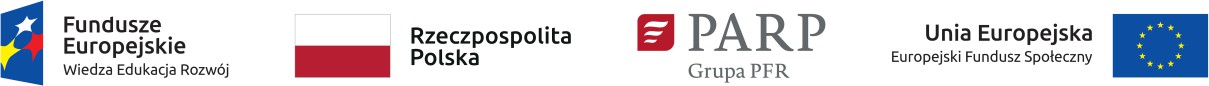 Lista certyfikatów/ akredytacji podlegających ocenie na potrzeby rejestracji w Bazie Usług Rozwojowych – stan na 10.08.2023 r.na podstawie § 7 ust. 2 pkt 2 oraz ust. 3 rozporządzenia Ministra Rozwoju i Finansów z dnia 29 sierpnia 2017 r. w sprawie rejestru podmiotów świadczących usługi rozwojowe (Dz.U. z 2017 r. poz. 1678).Zweryfikowane pozytywnieZweryfikowane negatywnieKRYTERIA FORMALNEKRYTERIA FORMALNEKRYTERIA FORMALNELp.WyszczególnienieSpełnienie kryteriumTAK/NIE/NIE DOTYCZY**UWAGA: zaznaczyć prawidłowe1231Czy podmiot jest pracodawcą?TAK                 NIE2Czy pracodawca posiada siedzibę lub prowadzi działalność na terenie powiatu suskiego?TAK                 NIE3Kompletność wnioskuTAK                 NIE3aFormularz informacji przedstawianych przy ubieganiu się o pomoc de minimis – Zał. nr 1 do WnioskuTAK                 NIE3bOświadczenie  o otrzymanej pomocy publicznej i pomocy de minimis – Zał. nr 2 do WnioskuTAK                 NIE3cOświadczenie Wnioskodawcy – Zał. nr 3 do WnioskuTAK                 NIE3dZgoda na przetwarzanie danych osobowych - Zał. nr 6 do WnioskuTAK                 NIE3ePorównanie ofert rynkowych planowanego kursu/ studiów  podyplomowych/ egzaminu/badań ze wskazaniem instytucji -  Zał. nr 7 do WnioskuTAK                 NIE3fProgramy szkoleń/ studiów podyplomowych/zakres egzaminu - Zał. nr 4 do WnioskuTAK         NIE              NIE DOTYCZY3gOświadczenie o konieczności odbycia wnioskowanego szkolenia lub nabycia określonych umiejętności przez pracownika w związku z zastosowaniem w firmie nowych procesów, technologii i narzędzi pracy (składane tylko w przypadku wnioskowania o środki w ramach Priorytetu 1). Zał. nr 5A do wnioskuTAK         NIE              NIE DOTYCZY3hOświadczenie dotyczące planowanego kształcenia  w zawodach deficytowych  (składane tylko w przypadku wnioskowania o środki w ramach Priorytetu 2). Zał. nr 5B do wnioskuTAK         NIE              NIE DOTYCZY3iOświadczenie dot. pracownika planowanego do objęcia kształceniem ustawicznym powracającym na rynek pracy po przerwie związanej ze sprawowaniem opieki nad dzieckiem oraz osób będących członkami rodzin wielodzietnych (składane tylko w przypadku wnioskowania o środki w ramach Priorytetu 3). Zał. nr 5C do wnioskuTAK         NIE            NIE DOTYCZY3jOświadczenie pracodawcy dotyczące powiązania umiejętności cyfrowych z pracą wykonywaną przez pracownika kierującego na szkolenie (składane tylko w przypadku wnioskowania o środki w ramach Priorytetu 4). Zał. nr 5D do wnioskuTAK         NIE            NIE DOTYCZY3kOświadczenie o konieczności podniesienia kwalifikacji dla pracowników branży motoryzacyjnej (składane tylko w przypadku wnioskowania o środki w ramach Priorytetu 5). Załącznik nr 5E do wnioskuTAK         NIE            NIE DOTYCZY3lOświadczenie pracodawcy dotyczące zatrudnienia pracownika powyżej 45 roku życia (składane tylko w przypadku wnioskowania w ramach Priorytetu 6).Załącznik nr 5F do wnioskuTAK         NIE            NIE DOTYCZY3łOświadczenie o zatrudnianiu cudzoziemców (składane tylko w przypadku wnioskowania w ramach Priorytetu 7). Załącznik nr 5G do wnioskuTAK         NIE            NIE DOTYCZY3mOświadczenie, że tematyka wnioskowanego szkolenia, jest związana z zarządzaniem finansami i zapobieganiem sytuacjom kryzysowym w przedsiębiorstwie oraz jest powiązane z pracą wykonywaną przez osobę kierowaną na szkolenie (składane tylko w przypadku wnioskowania w ramach Priorytetu 8). Załącznik nr 5H do wnioskuTAK         NIE            NIE DOTYCZY3nWzór dokumentu potwierdzającego nabyte przez uczestników kompetencje, wystawianego przez realizatora usługi kształcenia ustawicznego, o ile nie wynika on z przepisów powszechnie obowiązującychTAK         NIE            NIE DOTYCZY3oKopia dokumentu potwierdzającego oznaczenie formy prawnej – w przypadku braku wpisu do KRS lub CEIDGTAK         NIE            NIE DOTYCZY3pPełnomocnictwo do reprezentowania Pracodawcy, jeśli nie wynika ono bezpośrednio z dokumentówTAK         NIE            NIE DOTYCZY4.Wskazanie właściwego rejestru lub załączenie dokumentu, na podstawie którego wybrany realizator prowadzi pozaszkolne formy kształcenia ustawicznego TAK         NIE            NIE DOTYCZYOCENA:Pozytywna/Negatywna/Bez rozpatrzeniaUWAGI: ………………………………………………………………………………………………..………………………………………………………………... …………………………………………………………………………………………………………………………………………………………………………………………………………………………………………………………………………………………………………………………………………………….……………..Sucha Beskidzka, dnia  ……………………....                       Podpisy:     ……………….……………………..……………………………………..                                                                                                                 ………………………..………..………………………………………….                                                                                                                                                                                                                     ………………..………………………..………………………………….UWAGI: ………………………………………………………………………………………………..………………………………………………………………... …………………………………………………………………………………………………………………………………………………………………………………………………………………………………………………………………………………………………………………………………………………….……………..Sucha Beskidzka, dnia  ……………………....                       Podpisy:     ……………….……………………..……………………………………..                                                                                                                 ………………………..………..………………………………………….                                                                                                                                                                                                                     ………………..………………………..………………………………….UWAGI: ………………………………………………………………………………………………..………………………………………………………………... …………………………………………………………………………………………………………………………………………………………………………………………………………………………………………………………………………………………………………………………………………………….……………..Sucha Beskidzka, dnia  ……………………....                       Podpisy:     ……………….……………………..……………………………………..                                                                                                                 ………………………..………..………………………………………….                                                                                                                                                                                                                     ………………..………………………..………………………………….KRYTERIA MERYTORYCZNE KRYTERIA MERYTORYCZNE KRYTERIA MERYTORYCZNE Lp.WyszczególnienieSpełnienie kryterium - punkty1231Zgodność wnioskowanych działań z ustalonymi priorytetami wydatkowania KFSTAK – 10NIE – 02Potrzeby lokalnego rynku pracy – zgodność kompetencji nabywanych przez uczestnika kształcenia ustawicznego z potrzebami lokalnego lub regionalnego rynku pracyTAK – 10NIE – 03Relacja kosztu usługi wskazanej we wniosku w porównaniu z kosztami podobnych usług na rynkuJeśli koszt od 81% do 100% szkoleń jest niższy od przeciętnego kosztu – 2 pkt,Jeśli koszt od 51% do 80% szkoleń jest niższy od przeciętnego kosztu – 1 pkt,Jeśli koszt do 50% szkoleń jest niższy od przeciętnego kosztu – 0 pkt4Posiadanie przez wszystkich wybranych realizatorów usługi certyfikatów jakości oraz wskazanie podstaw prawnych oferowania usług edukacji pozaszkolnej, tj. kursów.TAK – 5NIE – 05Plany pracodawcy dotyczące dalszego zatrudnienia wszystkich pracowników objętych wsparciemTAK – 5NIE – 06Dotychczasowa współpraca z PUPTAK – 5NIE – 07Dodatkowe kryteria – wynikające z ograniczeń finansowych urzęduDodatkowe kryteria – wynikające z ograniczeń finansowych urzędu7aZachowanie preferowanego i ustalonego  w Zasadach limitu wsparcia na osobę – 8 tys.PLNTAK – 5NIE – 07bZachowanie preferowanego limitu wsparcia na jednego uczestnika – 2 formy ( np. 2 szkolenia)TAK –  10NIE – 07cZachowanie preferowanego i ustalonego w Zasadach maksymalnego wsparcia dla jednego Pracodawcy – 50 tys. PLNTAK – 5NIE – 07dNie korzystanie w poprzednim roku ze wsparcia finansowanego ze środków KFSTAK – 5NIE – 0Maksymalna liczba punktów możliwa do uzyskania: 62Suma punktów:OCENA:Pozytywna/negatywna/bez rozpatrzeniaUWAGI: ………………………………………………………………………………………………………………..……………………………..………………….. ………………………………………………………………………………………………………………………………….…………………………………………..…Sucha Beskidzka, dnia  ……………………....                       Podpisy:                 ………………………………………………………………………………………………………………………………………….…………………………………………………………….........UWAGI: ………………………………………………………………………………………………………………..……………………………..………………….. ………………………………………………………………………………………………………………………………….…………………………………………..…Sucha Beskidzka, dnia  ……………………....                       Podpisy:                 ………………………………………………………………………………………………………………………………………….…………………………………………………………….........UWAGI: ………………………………………………………………………………………………………………..……………………………..………………….. ………………………………………………………………………………………………………………………………….…………………………………………..…Sucha Beskidzka, dnia  ……………………....                       Podpisy:                 ………………………………………………………………………………………………………………………………………….…………………………………………………………….........L.p.Nazwa certyfikatu / dokumentupotwierdzającego udzielenie akredytacjiWeryfikacja z urzędu /na wniosekRodzaj usługi rozwojowej (szkoleniowa / doradcza)Jednostka certyfikująca/ akredytującaWięcej informacji1.Certyfikat ISO 29990:2010 - Usługi edukacyjne dla potrzeb kształcenia pozaszkolnego i szkoleń – podstawowe wymagania dla dostawców usługweryfikacja z urzęduszkoleniowaCertyfikat zgodności z normą ISO 29990:2010wydaje niezależna jednostka certyfikującaWięcej informacji można uzyskać bezpośrednio w podmiotach będących jednostkami certyfikującymi ISO 29990:2010 oraz na stronie Międzynarodowej Organizacji Normalizacyjnej, ISO – organizacji pozarządowej zrzeszającej krajowe organizacje normalizacyjne; www.iso.orgW związku z informacją zamieszczoną na stronie Strona ISO -informacja dotycząca wygaszenia normy ISO 29990:2010 dotyczącą wygaszenia normy ISO 29990:2010 w 2018 roku,uprzejmie informuję, że PARP do końca roku 2019 r. ustala okres przejściowy dla certyfikacji udzielonych w bieżącym roku, z ważnością certyfikatów przez 3 lata.Certyfikaty ISO 29990:2010 wydawane po 01.01.2020 r. nie będą honorowane jako dokumenty uprawniające przy ubieganiu się o wpis do Bazy Usług Rozwojowych.L.p.Nazwa certyfikatu / dokumentupotwierdzającego udzielenie akredytacjiWeryfikacja z urzędu /na wniosekRodzaj usługi rozwojowej (szkoleniowa / doradcza)Jednostka certyfikująca/ akredytującaWięcej informacji2.Znak Jakości MSUESweryfikacja z urzęduszkoleniowa / doradczaWojewództwo Małopolskie –Wojewódzki Urząd Pracyw KrakowieWięcej informacji można uzyskać na stronie. www.msues.plO znak jakości MSUES mogą ubiegać się instytucje szkoleniowe i doradcze z całej Polski.3.Certyfikat VCC Akademia Edukacyjnaweryfikacja z urzęduszkoleniowaFundacja VCCVCC - jak zostać Akademią Edukacyjną?4.Znak Jakości TGLS Quality Allianceweryfikacja z urzęduszkoleniowaThe Global LanguageSystem®Znak jakości TGLS Quality Alliance5.Pearson Assuredweryfikacja z urzęduszkoleniowaPearsonhttp://qualifications.pearson.com/en/home.html6.Standard Usługi Szkoleniowo- Rozwojowej PIFS SUS 2.0na wniosek zainteresowanej instytucjiszkoleniowa / doradczaDekra Certification Sp. z o.o.DEKRA - Certyfikacja SUS7.Certyfikat systemu zarządzaniajakością wg. ISO 9001:2015 (PN-EN ISO 9001:2015) – w zakresie powiązanymze świadczeniem usług rozwojowychweryfikacja z urzęduszkoleniowa / doradcza**w zależności od zakresu certyfikacjiCertyfikat zgodności z normą ISO 9001:2015(PN-EN ISO 9001:2015)wydaje niezależna jednostka certyfikującaWięcej informacji można uzyskać bezpośrednio w podmiotach będących jednostkami certyfikującymi ISO 9001:2015 (PN-EN ISO 9001:2015) oraz na stronach:Polskiego Centrum Akredytacji - krajowej jednostki akredytującej jednostki certyfikujące systemy zarządzania w Polsce, www.pca.gov.plInternational Accreditation Forum (IAF) międzynarodowej organizacji zrzeszającej jednostki akredytujące, prowadzące akredytację jednostek certyfikujących systemy zarządzania; www.iaf.nuMiędzynarodowej Organizacji Normalizacyjnej, ISO – organizacja pozarządowa zrzeszająca krajowe organizacje normalizacyjne; www.iso.orgL.p.Nazwa certyfikatu / dokumentupotwierdzającego udzielenie akredytacjiWeryfikacja z urzędu /na wniosekRodzaj usługi rozwojowej (szkoleniowa / doradcza)Jednostka certyfikująca/ akredytującaWięcej informacji8.Akredytacja Centrów EgzaminacyjnychECDLUWAGA! Podmiot ubiegający się oakredytację Centrum Egzaminacyjnego ECDL zgłasza także współpracujące laboratoria (inne podmioty) do jednoczesnej akredytacji. Z uwagi, na odmienny zakres wymagań, którym podlega Centrum Egzaminacyjne ECDL oraz Laboratorium ECDL podmiot posiadający status laboratorium współpracujący z danym centrum egzaminacyjnym nie wpisuje się wzakres wymagań ustanowionych na potrzeby rejestracji w Bazie, nie mniej jednak nie wyklucza to możliwości, iż jeden podmiot posiada zarówno status Centrum Egzaminacyjnego jak i Laboratorium ECDL i w takim zakresie może ubiegać się o wpis do Bazy Usług Rozwojowychna wniosek zainteresowanej instytucjiszkoleniowaPolskie Towarzystwo InformatyczneStrona internetowa ECDL - zostań Centrum Egzaminacyjnym9.Akredytacja EAQUALSweryfikacja z urzęduszkoleniowaEaquals (Evaluation and Accreditation of Quality Language Services)EAQUALS - Quality assurance and accreditationL.p.Nazwa certyfikatu / dokumentupotwierdzającego udzielenie akredytacjiWeryfikacja z urzędu /na wniosekRodzaj usługi rozwojowej (szkoleniowa / doradcza)Jednostka certyfikująca/ akredytującaWięcej informacji10.Akredytacja EQUISweryfikacja z urzęduszkoleniowaEuropean Foundation for Management Development (EFMD) z siedzibą w Brukselihttp://www.efmdglobal.org11.Certyfikat PN-EN ISO/ ICE 17024:2012„Ocena zgodności – Ogólne wymagania dotyczące jednostek certyfikujących osoby”weryfikacja z urzęduszkoleniowaCertyfikat zgodności z normą PN-EN ISO/ ICE 17024:2012) wydaje niezależna jednostkacertyfikującaWięcej informacji można uzyskać bezpośrednio na stronie Polskiego Centrum Akredytacji - krajowej jednostki akredytującej jednostki certyfikujące osoby w Polsce, www.pca.gov.pl12.Certyfikat PN-EN ISO/IEC 17021- 1:2015-09 „Ocena zgodności - Wymagania dla jednostek prowadzących audity i certyfikację systemów zarządzania”na wniosek zainteresowanej instytucjiszkoleniowa/ doradcza**w zależności od zakresu certyfikacjiCertyfikat zgodności z normą PN-EN ISO/ ICE 17021-1:2015-09)wydaje niezależna jednostka certyfikującaWięcej informacji można uzyskać bezpośrednio na stronie Polskiego Centrum Akredytacji - krajowej jednostki akredytującej jednostki certyfikujące systemy zarządzania w Polsce, www.pca.gov.plL.p.Nazwa certyfikatu / dokumentupotwierdzającego udzielenie akredytacjiWeryfikacja z urzędu /na wniosekRodzaj usługi rozwojowej (szkoleniowa / doradcza)Jednostka certyfikująca/ akredytującaWięcej informacji13.Certyfikat ISO 21001: 2018 Organizacje edukacyjne – „Systemy zarządzania dla organizacji edukacyjnych – wymagania ze wskazówkami dotyczącymiużytkowania”na wniosek zainteresowanej instytucjiszkoleniowaCertyfikat zgodności z normą ISO 21001:2018wydaje niezależna jednostka certyfikującaWięcej informacji można uzyskać bezpośrednio w podmiotach będących jednostkami certyfikującymi ISO 21001:2018 oraz na stronach:Polskiego Centrum Akredytacji - krajowej jednostki akredytującej jednostki certyfikujące systemy zarządzania w Polsce, www.pca.gov.plInternational Accreditation Forum (IAF) międzynarodowej organizacji zrzeszającej jednostki akredytujące, prowadzące akredytację jednostek certyfikujących systemy zarządzania; www.iaf.nuMiędzynarodowej Organizacji Normalizacyjnej, ISO – organizacja pozarządowa zrzeszająca krajowe organizacje normalizacyjne; www.iso.org14.Certyfikat ICVC - SURE (Standard Usług Rozwojowych w Edukacji): Norma zarządzania jakością w zakresie świadczenia usług rozwojowychna wniosek zainteresowanej instytucjiszkoleniowa / doradczaICVC Certyfikacja Sp. z o. o.https://www.icvc.euL.p.Nazwa certyfikatu / dokumentu potwierdzającego udzielenie akredytacjiWeryfikacja z urzędu / na wniosek1.Międzynarodowa Akredytacja Jakości CEEMAN IQAweryfikacja z urzędu2.Akredytacja AMBAweryfikacja z urzędu3.PMI Registered Education Provider (PMI REP)weryfikacja z urzędu4.Znak Jakości PASEweryfikacja z urzędu5.PRINCE2 Accredited Training Organisationweryfikacja z urzędu6.Akredytacja CPE Sponsors (Continuing Professional Education) realizowana przez NASBAweryfikacja z urzędu7.Certyfikat Autoryzowanej Jednostki Szkoleniowej IPMA Polskana wniosek zainteresowanej instytucji8.Certyfikat Systemu Zarządzania Bezpieczeństwem i Higieną Pracy – PN-N 18001/OHSAS 18001na wniosek zainteresowanej instytucji9.Certyfikat Systemu Zarządzania Środowiskowego – ISO 14001 (PN-EN ISO 14001)na wniosek zainteresowanej instytucji10.Wpis do ewidencji szkół i placówek niepublicznychna wniosek zainteresowanej instytucji11.Akredytacja dla Jednostek Edukacyjnych w programach Certyfikacji Kwalifikacji American CertificationInstitute (ACI®)na wniosek zainteresowanej instytucji12.Akredytacja organizatorów szkoleń w zakresie OZE**Zgłoszenie zostaje rozpatrzone:negatywnie w zakresie ujęcia certyfikatu na liście certyfikatów uznanych na potrzeby rejestracjipodmiotów w BUR potwierdzających spełnienie wymogów, o których mowa w §7 ust. 2 pkt 2 oraz §7 ust. 3 rozporządzenia Ministra Rozwoju i Finansów z dnia 29 sierpnia 2017 r. w sprawie rejestru podmiotów świadczących usługi rozwojowe (Dz.U. z 2017 r. poz. 1678);pozytywnie w zakresie możliwości uzyskania wpisu do BUR na podstawie §7 ust 5 pkt 8 rozporządzenia Ministra Rozwoju i Finansów z dnia 29 sierpnia 2017 r. w sprawie rejestru podmiotów świadczących usługi rozwojowe (Dz.U. z 2017 r. poz. 1678).na wniosek zainteresowanej instytucji13.Certyfikat Social Accountability 8000na wniosek zainteresowanej instytucji14.Akredytowany Program Szkoleniowy Edukacji Coachówna wniosek zainteresowanej instytucji15.Wpis na listę firm audytorskich (dotychczasowy Wpis na listę podmiotów uprawnionych do badania sprawozdań finansowych)na wniosek zainteresowanej instytucji16.Wpis do rejestru podmiotów prowadzących kształcenie podyplomowe lekarzy i lekarzy dentystów Izby Lekarskiej (Naczelnej lub Okręgowych) **Zgłoszenie zostaje rozpatrzone:negatywnie w zakresie ujęcia certyfikatu na liście certyfikatów uznanych na potrzeby rejestracjipodmiotów w BUR potwierdzających spełnienie wymogów, o których mowa w §7 ust. 2 pkt 2 oraz §7 ust. 3 rozporządzenia Ministra Rozwoju i Finansów z dnia 29 sierpnia 2017 r. w sprawie rejestru podmiotów świadczących usługi rozwojowe (Dz.U. z 2017 r. poz. 1678);pozytywnie w zakresie możliwości uzyskania wpisu do BUR na podstawie §7 ust 5 pkt 8 rozporządzenia Ministra Rozwoju i Finansów z dnia 29 sierpnia 2017 r. w sprawie rejestru podmiotów świadczących usługi rozwojowe (Dz.U. z 2017 r. poz. 1678).na wniosek zainteresowanej instytucji17.Certyfikat systemu zarządzania jakością wg. ISO 9001:2015 (PN-EN ISO 9001:2015) – w zakresie usług w obszarze komercjalizacji własności intelektualnej i transferu technologiina wniosek zainteresowanej instytucji18.Akredytacja Laboratoriów ECDL(por. uwaga w pkt 10 na liście zweryfikowane pozytywnie)weryfikacja z urzędu19.Wpis do Rejestru Instytucji Szkoleniowychna wniosek zainteresowanej instytucji20.Atest Instytutu Spawalnictwa w Gliwicachna wniosek zainteresowanej instytucji21.Certyfikat I Kategorii Polskiego Związku Jeździeckiegona wniosek zainteresowanej instytucji22.Certyfikat Akredytujący na prowadzenie specjalizacji Farmacja apteczna**Zgłoszenie zostaje rozpatrzone:na wniosek zainteresowanej instytucjinegatywnie w zakresie ujęcia certyfikatu na liście certyfikatów uznanych na potrzeby rejestracjipodmiotów w BUR potwierdzających spełnienie wymogów, o których mowa w §7 ust. 2 pkt 2 oraz §7 ust. 3 rozporządzenia Ministra Rozwoju i Finansów z dnia 29 sierpnia 2017 r. w sprawie rejestru podmiotów świadczących usługi rozwojowe (Dz.U. z 2017 r. poz. 1678);pozytywnie w zakresie możliwości uzyskania wpisu do BUR na podstawie §7 ust 5 pkt 8 rozporządzenia Ministra Rozwoju i Finansów z dnia 29 sierpnia 2017 r. w sprawie rejestru podmiotów świadczących usługi rozwojowe (Dz.U. z 2017 r. poz. 1678).23.Poświadczenie Jednostki Certyfikującej Osoby UDT-CERT dla ośrodków szkolenia/ egzaminowaniana wniosek zainteresowanej instytucji24.Autodesk Authorized Training Centerna wniosek zainteresowanej instytucji25.Certyfikat Cambridge English Exam Preparation Centrena wniosek zainteresowanej instytucji26.European Quality Award by European Mentoring and Coaching Councilna wniosek zainteresowanej instytucji27.Akredytowany dostawca szkoleń (Stowarzyszenie Jakości Systemów Informatycznych)na wniosek zainteresowanej instytucji28.GASQ Accredited Exam Centerna wniosek zainteresowanej instytucji29.Certyfikat TELCna wniosek zainteresowanej instytucji30.Certyfikacja AQAP 2120:2009na wniosek zainteresowanej instytucji31.Wewnętrzny System Kontrolina wniosek zainteresowanej instytucji32.Akredytacja Lloyd's Register LRQAna wniosek zainteresowanej instytucji33.Certyfikat systemu szkoleń GWOna wniosek zainteresowanej instytucji34.Akredytacja ETS Preferred Associatena wniosek zainteresowanej instytucji35.Certyfikat Helicopter Underwater Escape Training + CA-EBSna wniosek zainteresowanej instytucji36.Certyfikat Further Offshore Emergency Training (FOET) With Compressed Air Emergency Breathing System (CA-EBS)na wniosek zainteresowanej instytucji37.Basic Offshore Safety Induction and Emergency Training (BOSIET) with Compresssed Air Emergency Breathing System (CA-EBS)na wniosek zainteresowanej instytucji38.Certyfikat Quality Sebna wniosek zainteresowanej instytucji39.System zarządzania dostępem linowym IRATA (Industrial Rope Access Trade Association)na wniosek zainteresowanej instytucji40.Akredytacja Regionalnych Ośrodków BHP,na wniosek zainteresowanej instytucji41.Certyfikat ISO 29993:2017 Usługi edukacyjne poza edukacją formalną — Wymagania dotyczące usługna wniosek zainteresowanej instytucji42.Certyfikat REPS POLSKA Register of Exercise Professionalsna wniosek zainteresowanej instytucji43.Certyfikat ISO 13485:2016 – “Wyroby medyczne – Systemy zarządzania jakością – Wymagania do celów przepisów prawnych” (Medical devices – Quality management systems – Requirements for regulatory purposes)na wniosek zainteresowanej instytucji